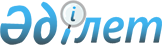 Қазақстан Республикасы Үкіметінің 1998 жылғы 21 желтоқсандағы N 1304 қаулысына өзгерістер енгізу туралыҚазақстан Республикасы Үкіметінің 2003 жылғы 7 қарашадағы N 1108 қаулысы

      Қазақстан Республикасының Үкiметi қаулы етеді: 

      1. "Бiрiккен Ұлттар Ұйымының Орталық Азияның экономикаларына арналған Арнайы бағдарламасы мен Азия және Тынық мұхит инфрақұрылымдарын дамыту жөнiндегi Жаңа-Дели iс-қимыл жоспары жөнiндегi Ұлттық семинардың шеңберiнде көлiк инфрақұрылымдарын дамыту мен шекаралардан өтудi оңайлатудың кейбiр мәселелерi" туралы Қазақстан Республикасы Үкiметiнiң 1998 жылғы 21 желтоқсандағы 

N 1304 қаулысына  мынадай өзгерiстер енгізiлсiн: 

      көрсетiлген қаулыға 1-қосымшада: 

      БҰҰ-ның Орталық Азияның экономикаларына арналған Арнайы 

бағдарламасының шеңберiнде көлiк инфрақұрылымдарын дамыту және 

шекаралардан өтудi оңайлату жөнiндегi жобалық жұмыс тобының қазақстандық бөлiгiнiң құрамына мыналар енгiзiлсiн: Лавриненко                 - Қазақстан Республикасының Көлiк және 

Юрий Иванович                коммуникациялар бiрiншi 

                             вице-министрi, жетекшi Жалғасбаев                 - Қазақстан Республикасының Сыртқы iстер 

Нұрлан Әдiлұлы               министрлiгi Көпжақты ынтымақтастық 

                             департаментiнiң директоры Қазыбаев                   - Қазақстан Республикасының Индустрия 

Айдар Қалымтайұлы            және сауда министрлігі Талдау және 

                             бағдарламаларды дамыту департаментiнiң 

                             директоры Шығанбаев                  - Қазақстан Республикасының Кедендiк 

Ерғали Әбдiмомынұлы          бақылау агенттiгi Кедендiк бақылауды 

                             ұйымдастыру департаментi бастығының 

                             орынбасары Уажанов                    - Қазақстан Республикасының Ұлттық 

Тұрсын Үшбайұлы              қауiпсiздiк комитетi Шекаралық қызмет 

                             директорының орынбасары - Шекаралық 

                             бақылау бас басқармасының бастығы 

                             (келiсiм бойынша) Тұсымов                    - Қазақстан Республикасының Iшкi iстер 

Өмiрзақ Төлеуұлы             министрлiгi Жол полициясы 

                             департаментiнiң бастығы Мұқанов                    - Қазақстан Республикасының Ауыл 

Қасым Қасенұлы               шаруашылығы министрлiгi Ветеринария 

                             департаментi директорының орынбасары;       көрсетiлген құрамнан: Жақыпов Қабиболла Қабенұлы, Қазыханов Ержан Хозеұлы, Кәкенов Нұрша, Тiлемiсов Нұрлан Хайдоллаұлы, Аймақов Бауыржан Жаңабекұлы шығарылсын. 

      2. Осы қаулы қол қойылған күнiнен бастап күшiне енеді.       Қазақстан Республикасының 

      Премьер-министрі 
					© 2012. Қазақстан Республикасы Әділет министрлігінің «Қазақстан Республикасының Заңнама және құқықтық ақпарат институты» ШЖҚ РМК
				